                                          ИНФОРМАЦИОННОЕ ПИСЬМОБюджетное учреждение культуры Вологодской области «Областной научно-методический центр культуры» (БУК ВО «ОНМЦК»)  07 декабря  2016 года  проводит  семинар по теме «Народная игра как средство гармоничного развития современного общества». Категория слушателей: специалисты учреждений культуры и образования, преподаватели средних общеобразовательных школ, воспитатели групп продленного дня, воспитатели и музыкальные руководители детских дошкольных учреждений, руководители детских коллективов учреждений дополнительного образования, преподаватели ДШИ и ДМШ,  а также все заинтересованные лица.Ведущий семинара: Семёнова Александра Николаевна, зав. отделом этнографии и фольклора, руководитель фольклорных коллективов МБУК «Нюксенский районный центр традиционной народной культуры».Регистрация участников 07 декабря с 9.00 до 10.00  по адресу: г. Вологда, Советский проспект, 16 «Б», 2 этаж. Проезд от вокзалов автобусом № 6 до остановки «Драмтеатр». Время проведения занятий с 10.00 до 16.00.Оплата командировочных расходов и проживание производится за счёт направляющей стороны. Участникам семинара предоставляются места в общежитии Вологодского областного музыкального колледжа по адресу: ул. Октябрьская, д. 19, тел. (8172) 21-03-95. Стоимость проживания 295 руб. в сутки. Проезд от вокзалов троллейбусом № 1 до остановки «Театр для детей и молодёжи».       Кандидатуры участников семинара просим сообщить до 30 ноября 2016 года  Мельниковой Елене Витальевне, вед. методисту ОНМЦК по тел./факсу: (8172)72-13-48 или электронной почте: elvit64@mail.ru. В заявке просим указать: ФИО, место работы, должность, необходимость в предоставлении общежития, контакты.Стоимость семинара:    900,00 руб. на 1 человека (в т.ч. НДС).  При оплате за наличный и безналичный расчёт выдаются документы, подтверждающие оплату услуг. Для выписки счета на 100% предоплату до 02 декабря 2016 г. сообщить свои реквизиты по телефону в Вологде 8(8172)72-13-48 или электронной почте elvit64@mail.ru. Копия платежного поручения предоставляется до начала занятий, при регистрации. Программа семинара (Приложение 1).И.о. директора  			Л.Г. Упадышева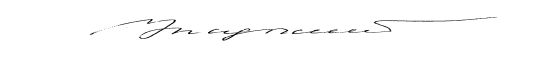                                                                                                                                      Приложение 1                                        Программа семинара                   «Народная игра как средство гармоничного         развития современного общества»                                      7 декабря 2016 года10.00 – 11.20    Народная игра как средство гармоничного развития современного общества. Реалии народной игры.11.30 – 13.00    Использование народных игр и забав в проведении праздников народного календаря.13.00 – 14.00    Перерыв на обед14.00 – 16.00    Методика разучивания народных традиционных игр. Использование предметного игрового материала.ДЕПАРТАМЕНТ КУЛЬТУРЫ И ТУРИЗМА  ВОЛОГОДСКОЙ ОБЛАСТИОБЛАСТНОЙНАУЧНО-МЕТОДИЧЕСКИЙ ЦЕНТР КУЛЬТУРЫРоссия, 160000, Вологда, ул. Мира, д.36, 5 этаж, офис 14Телефон/факс (8172) 72-49-31, e-mail: onmc_vologda@mail.ru,р/сч. № 40601810600093000001 в Отделение Вологда  г.Вологда л/с  007200081, ИНН 3525016239, КПП 352501001бюджетное учреждение культуры  Вологодской области «Областной научно-методический центр культуры» (БУК ВО «ОНМЦК»)                                                                                                       17.11.2016 г._____ № _01-23/407__________На № _______________________от ___________________________